CAMPO BLENIOBaulandgrundstück von 674 m2Mit direkter Zufahrt an sehr sonniger, ruhiger Aussichtslage Terreno edificabile di 674 m2accesso diretto, molto soleggiata, tranquilla e bella vista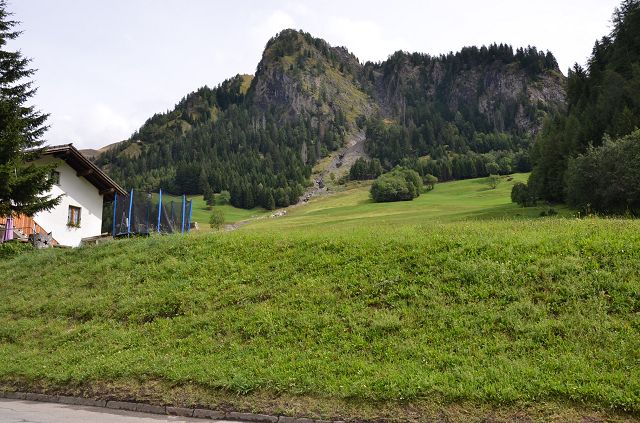                                                        4180/3827Fr. 105‘000.--  Standort | Umgebung6720 Campo Blenio, Via GreinaRegion: Blenio- TalLage: sehr sonnig und ruhigAussicht: auf die BergenEinkaufen: OlivoneÖffentliche Verkehrsmittel: ca. 150 m Entfernung zur nächstgelegenen Stadt: ca. 45 kmEntfernung zur Autobahn: ca. 28 km  BeschreibungBaugrundstück im Dorfzentrum von Ghirone (Campo Blenio) in der Via Greina. In sonniger und ruhiger Lage mit schönem Blick auf die Berge.In diesem Bereich des Flächennutzungsplans sind die Indizes sehr gut. Mit einem freien Belegungsindex (IO), einem freien Ausnutzungsindex (IS) und einer maximalen Höhe, die an die umliegenden Gebäude angepasst ist.Diese Parameter und die Südlage machen das Grundstück zu einem hervorragenden Bauobjekt.Rundherum können zahlreiche Wanderungen oder Radtouren unternommen werden. Genau hier befindet sich die berühmte Etappe der Mountainbike-Route "Bovarina bike" mit dem gleichnamigen Hüttenrestaurant.Im Winter ist dieses Gebiet ein Paradies für Skifahrer. Das Skigebiet Campo Blenio ist vor der Haustür und das neue internationale Langlaufzentrum in Campra ist 15 Minuten entfernt. Das Dorf Olivone mit seinen Geschäften ist 6 km entfernt. Die Fahrt zur Autobahn A2 in Biasca dauert 40 Minuten. Es gibt gute Postautoverbindungen nach Biasca zum Schnellzughalt der Gotthardbahnlinie.……………………………………………………………………………………………………..  Highlights                 sonnige Lage herrlicher Blick auf die Bergedirekte Zufahrt schönes Skigebiet  Ubicazione | Dintorni   6720 Campo Blenio, Via GreinaRegione: Val di BlenioSituazione: molto soleggiata e tranquilloVista: vista montagneShopping: OlivoneTrasporto pubblico: circa 150 m Distanza dalla città più vicina: circa 45 kmDistanza dall'autostrada: circa 28 km  Descrizione dell’immobileTerreno edificabile nel centro del paese di Ghirone (Campo Blenio) in via Greina. In una posizione soleggiata e tranquilla con una splendida vista sulle montagne.In questa zona del piano regolatore gli indici sono molto buoni, si tratta della zona de nucleo. Con un indice di occupazione (IO) libero, un indice di sfruttamento libero (IS) e un'altezza massima adattarsi agli edifici circostanti.Questi parametri e l'esposizione a sud rendono il lotto un ottimo oggetto per la costruzione.Ovunque intorno si possono intraprendere numerose escursioni a piedi o con la bicicletta. D’inverno questa zona è un paradiso per gli amanti di sci. Il comprensorio sciistico di Campo Blenio è vicino e il nuovo centro internazionale di sci di fondo di Campra si trova a 15 minuti di distanza.Il paese di Olivone con i suoi negozi si trova a 6 km dal rustico. L’autostrada A2 a Biasca è raggiungibile in 40 minuti. La fermata del bus è a 150 m con buon collegamento alla stazione di Biasca.……………………………………………………………………………………………………..  Highlights        posizione soleggiata vista meravigliosa sulle montagne accesso direttoarea sci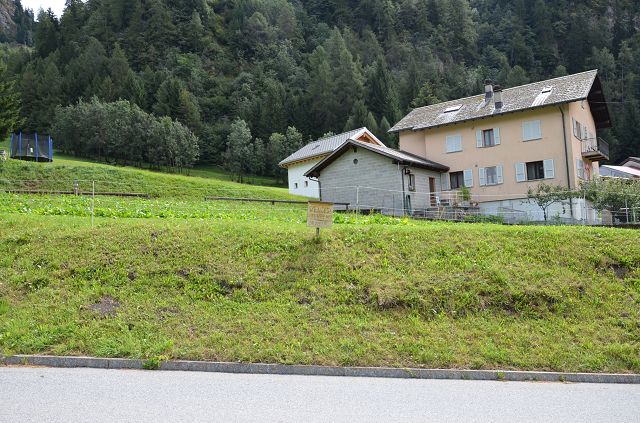                                                  Grundstück / terreno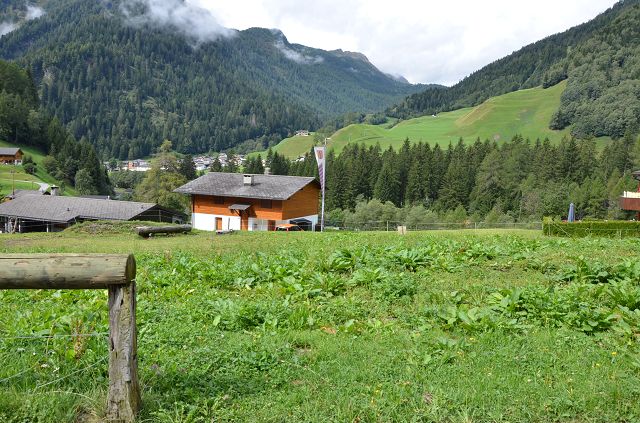                                                Grundstück / terreno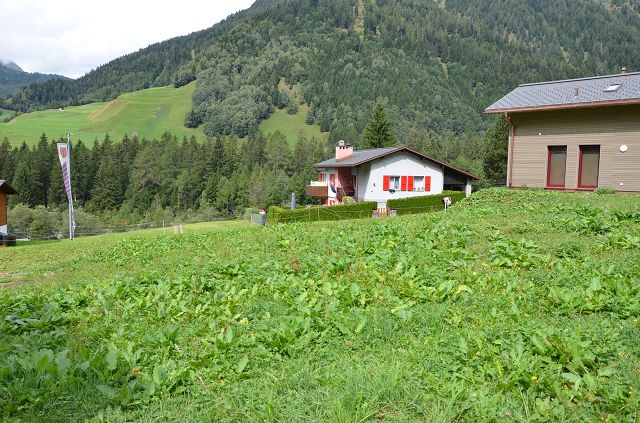                                                 Grundstück / terreno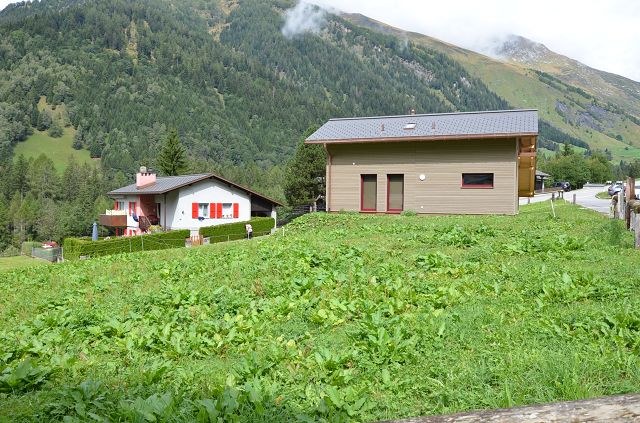                                                     Grundstück / terreno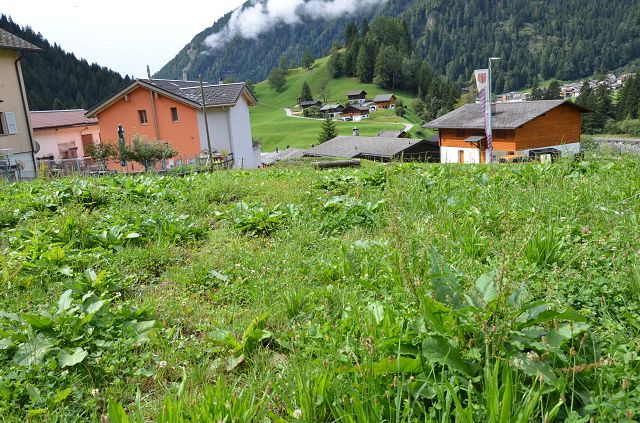                                                   Grundstück / terreno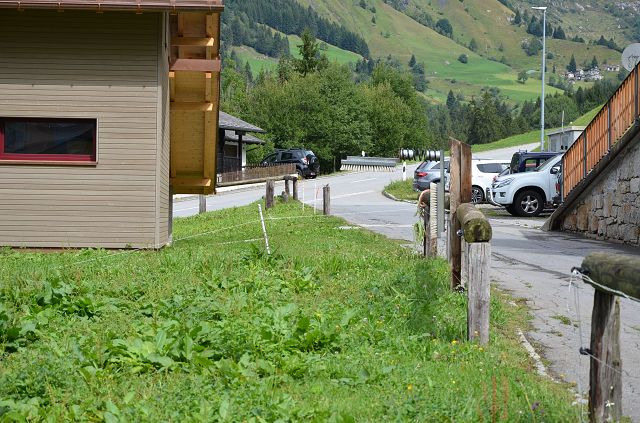                       Grundstückteil und Umgebung / parti del terreno e dintorni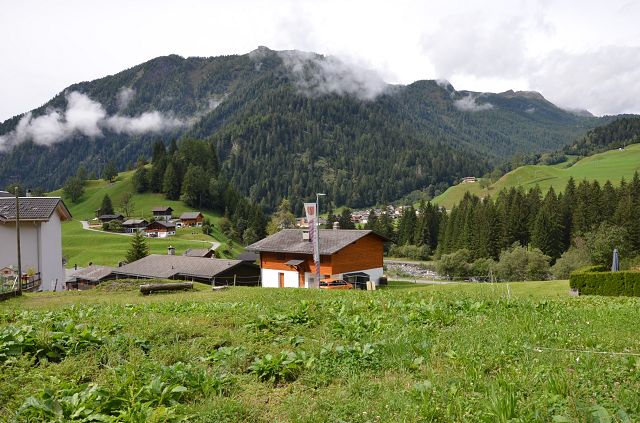 Grundstückteil und Umgebung / parti del terreno e dintorni 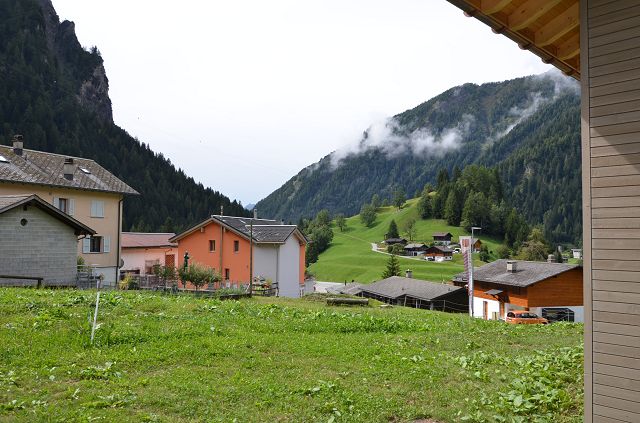                              Grundstück und Umgebung / terreno e dintorni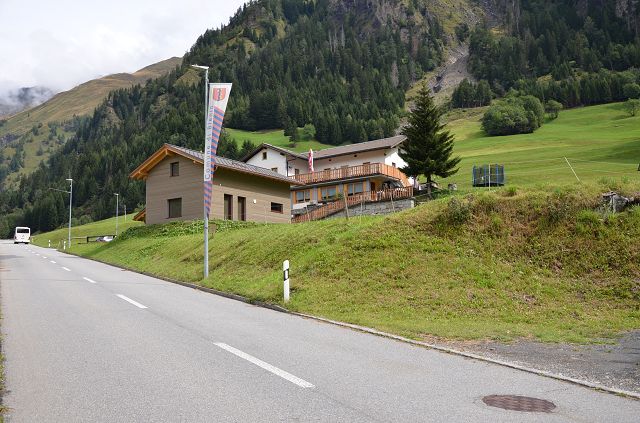              Grundstück direkt an der Strasse / terreno direttamente sulla strada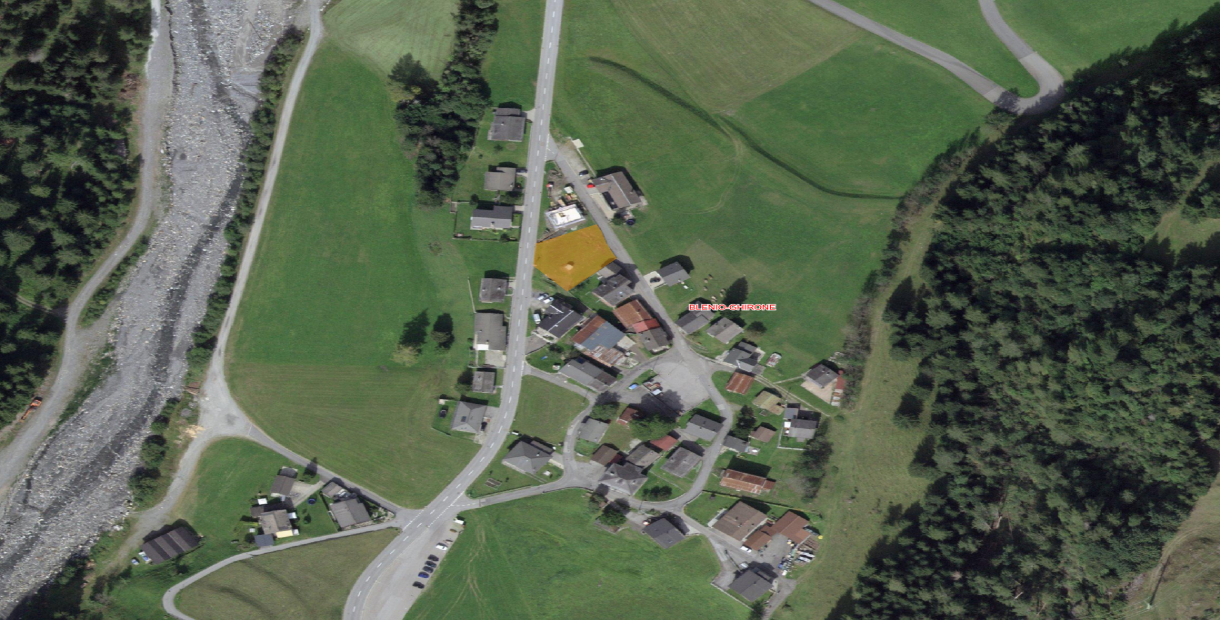                                                     Position / posizione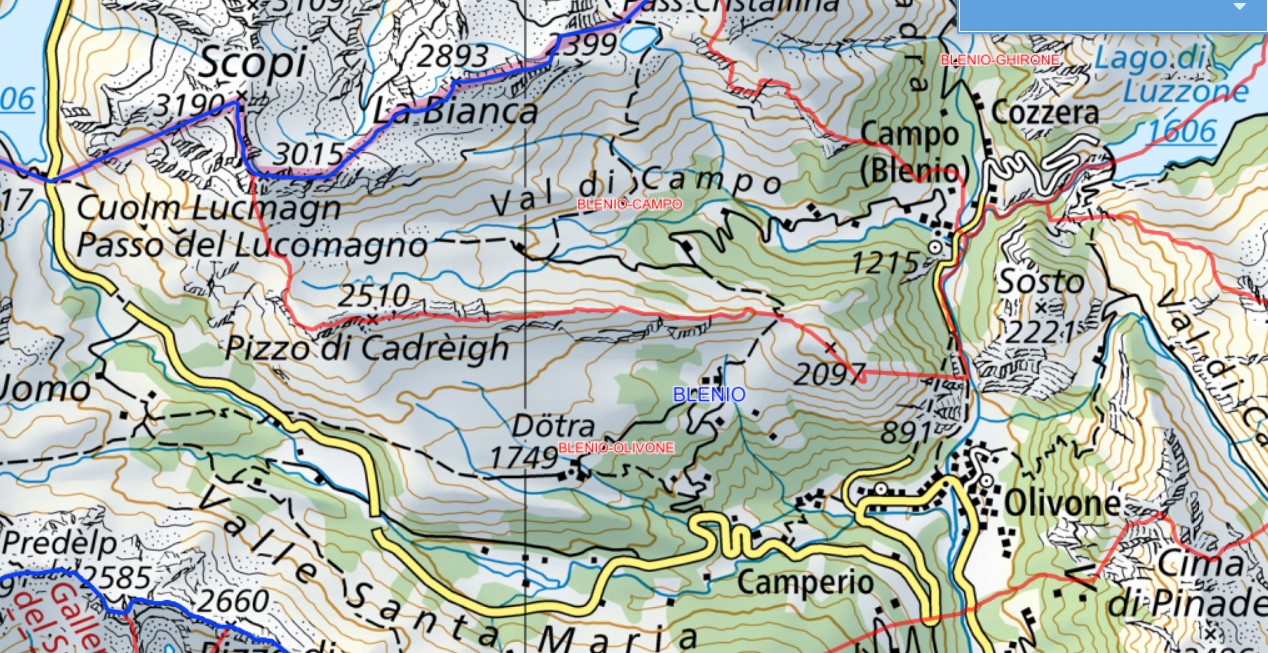                                                      Position / posizione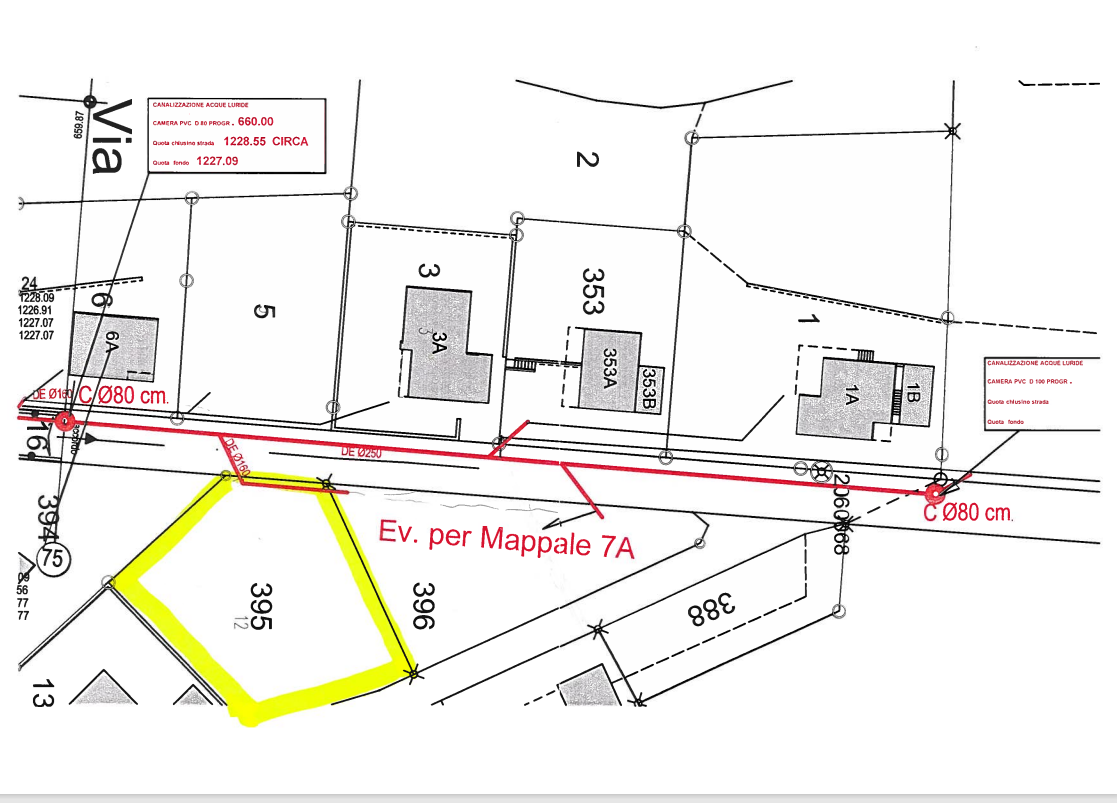                                                     Grundstück / parcella      TICINO | Blenio, Campo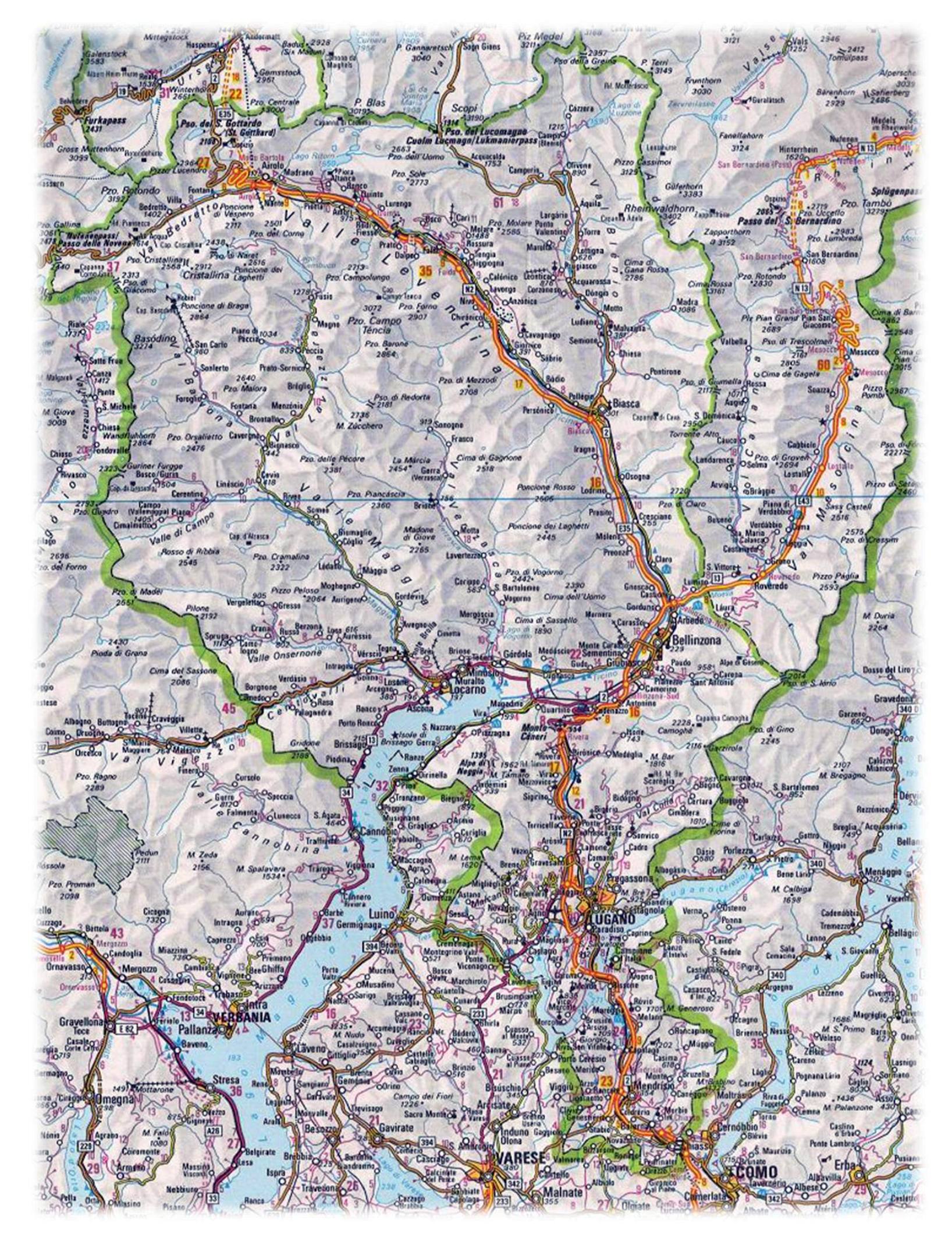 